ZGODOVINA 8: Rešitve - Četrtek, 21. 5. 2020EVROPA IN SVET V 19. STOLETJU:vzpon meščanstva in uveljavljanje demokracije.PONAVLJANJE – 19. STOLETJE.Kateri dogodek predstavlja slika? Kdaj je bil? Dunajski kongres 1814-1815.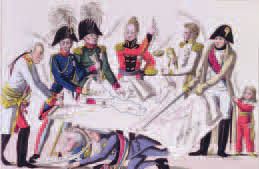 Kaj pomeni leto 1848? Leto revolucij. Pomlad narodov.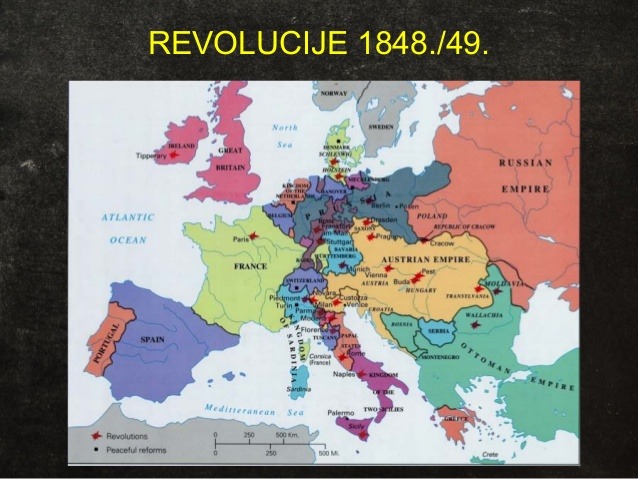 Na katere države je bila razdeljena Italija? Naštej 5. Kdaj je nastala združena Italija?Papeška država, Toskana, Kraljestvo obeh Sicilij, Sardinsko kraljestvo. Lombardija, Benečija, Parma, Modena. Združena Italija je nastala 1870.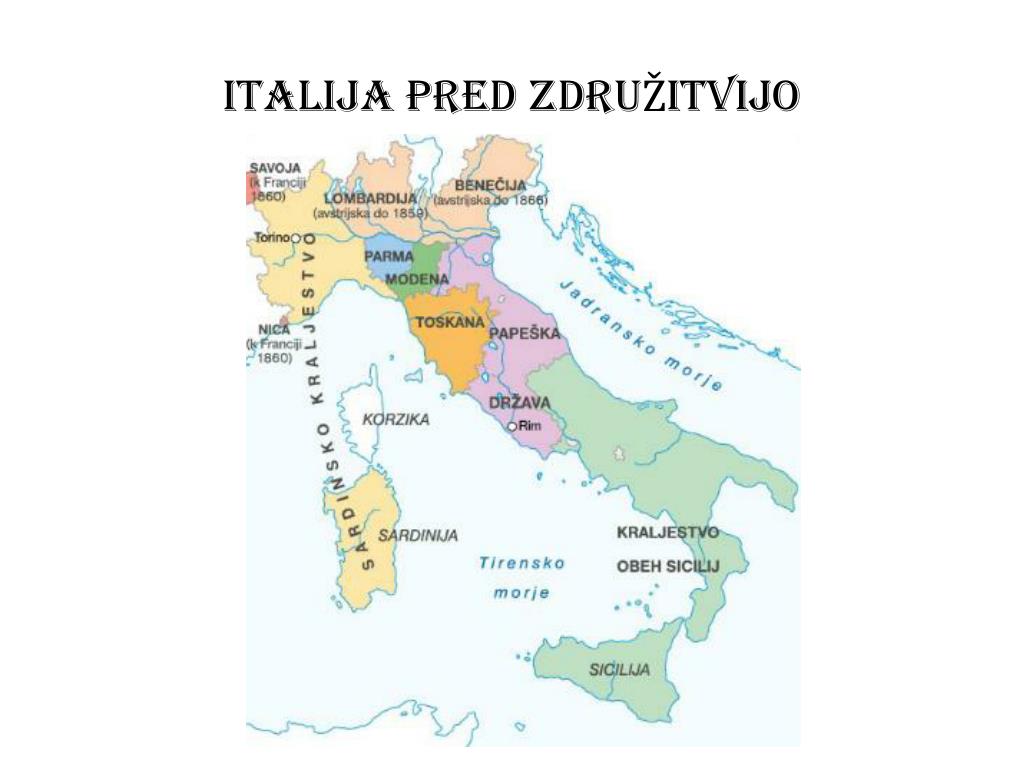 Kdo sta bila ta dva možakarja in zakaj sta bila pomembna?Nemški kancler Otto von Bismarck – pripravil in izpeljal združitev nemških dežel - 1871.Avstrijski cesar Franc Jožef – Avstriji je vladal od 1848 do 1916. Nastane Avstro-Ogrska.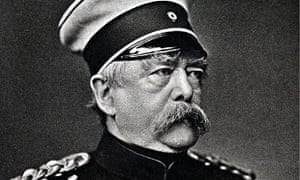 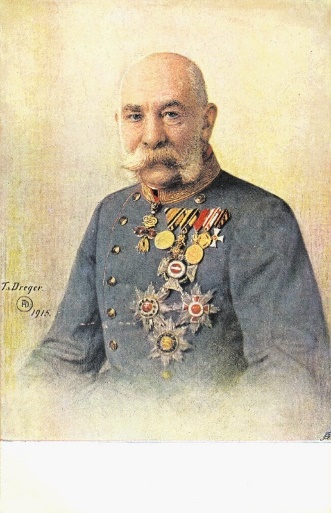 Katera je to država in kdaj je nastala? V katerem delu so bili Slovenci?Avstro-Ogrska. Nastane 1867. Večina Slovencev je bila v avstrijski polovici. Prekmurje in Porabje pa v ogrskem delu.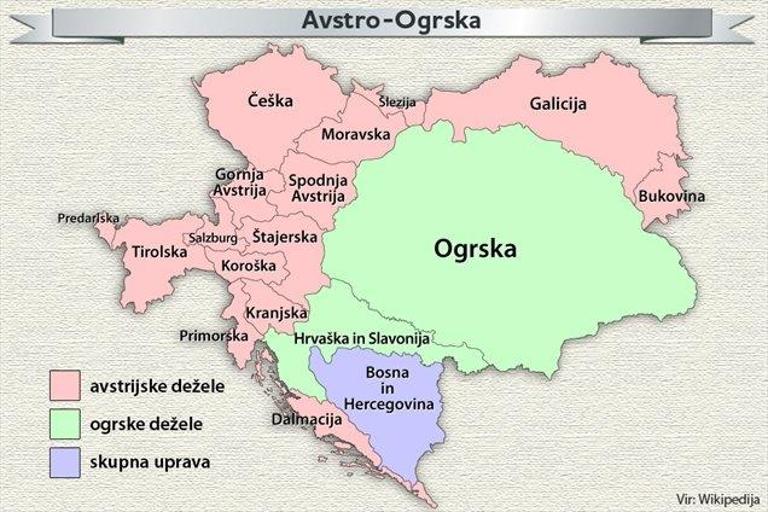 Za katero pravico so se ženske začele boriti v 19. stoletju? Za enakopravnost. Splošno volilno pravico.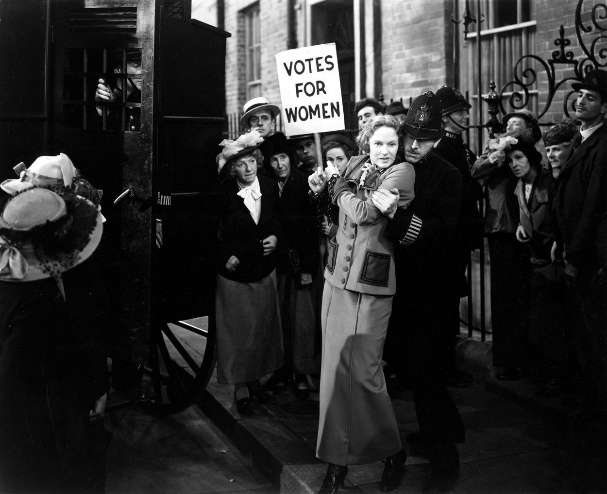 V času katere vojne je bil ameriški predsednik A. Lincoln? Kdaj je bila? Državljanska vojna v ZDA – vojna med severom in jugom. Od 1861 do 1865.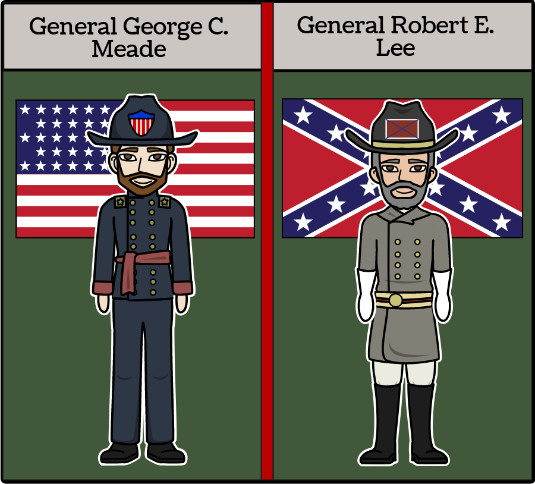 Kdo je napisal spodnjo pesem? Kako se imenuje? Kdo je urejal ta časopis? Kako se imenuje? Kateremu taboru sta pripadala?France Prešeren: Zdravljica – liberalno-demokratični tabor.Janez Bleiweis: Kmetijske in rokodelske novice – konservativni tabor.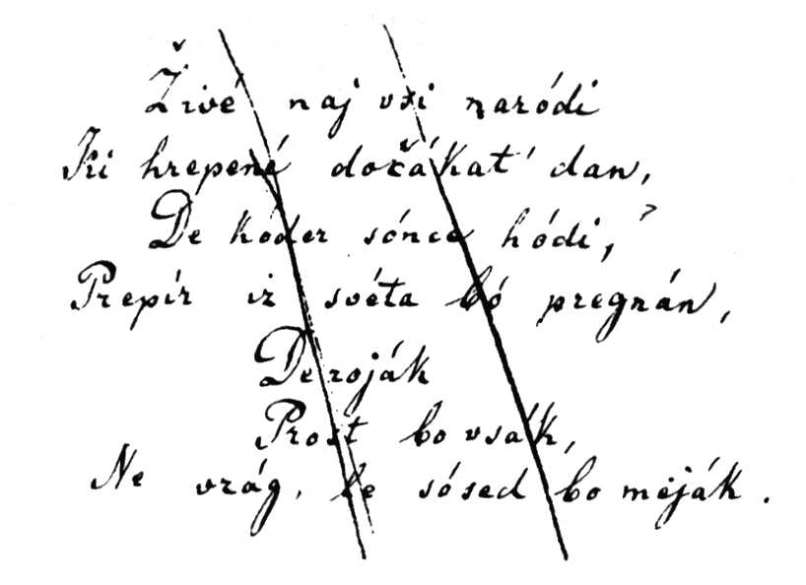 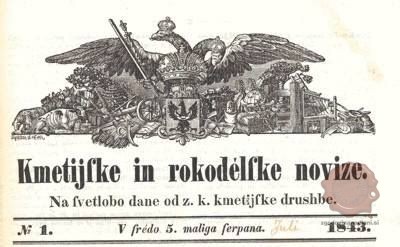 Kako se je imenoval prvi slovenski politični program? Kdaj je bil uresničen?Zedinjena Slovenija – 1848. Uresničen je bil 1991.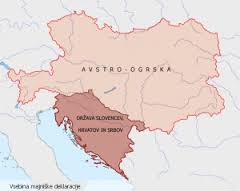 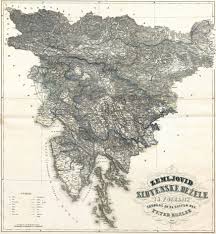 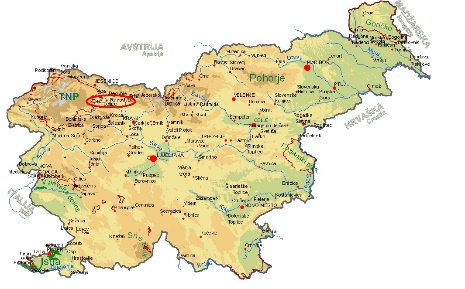 Kje so potekale kulturne prireditve Slovencev v 2. polovici 19. stoletja? V čitalnicah.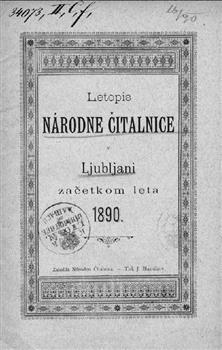 Kako imenujemo ljudska zborovanja na prostem v 2. polovici 19. stoletja? Tabori.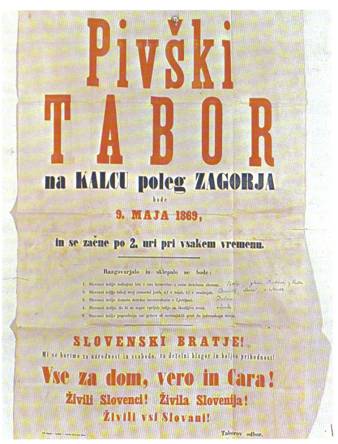 Katere so bile prve slovenske politične stranke? Slovenska ljudska stranka (SLS), Narodno napredna stranka (NNS), Jugoslovanska socialdemokratska stranka (JSDS).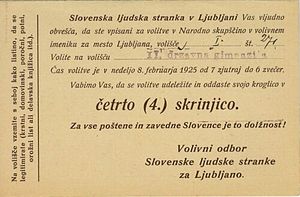 Čigavo geslo je bilo: »Vse za domovino, omiko in svobodo«? Mladoslovenci (liberalni del).Čigavo pa: »Vse za vero, dom in cesarja«?     Staroslovenci (konservativni del).Katere tri ideje o združitvi Slovencev z drugimi narodi so se pojavile v času Ivana Cankarja? Trializem, neoilirizem, preporodovci.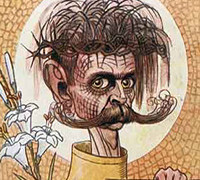 Kdo je bila prva vidnejša slovenska pisateljica? Zofka Kvedrova.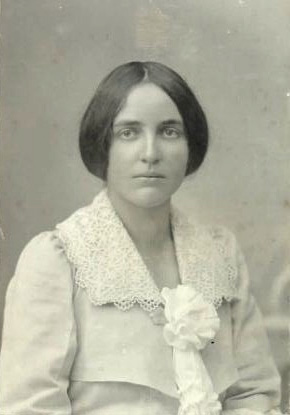 		  Vir slikovnega gradiva: splet.